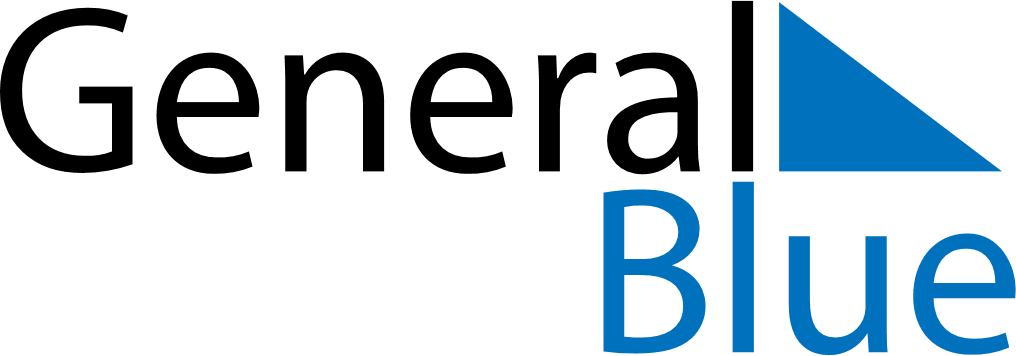 February 2024February 2024February 2024February 2024February 2024February 2024Santon, Isle of ManSanton, Isle of ManSanton, Isle of ManSanton, Isle of ManSanton, Isle of ManSanton, Isle of ManSunday Monday Tuesday Wednesday Thursday Friday Saturday 1 2 3 Sunrise: 8:07 AM Sunset: 4:56 PM Daylight: 8 hours and 49 minutes. Sunrise: 8:05 AM Sunset: 4:58 PM Daylight: 8 hours and 52 minutes. Sunrise: 8:03 AM Sunset: 5:00 PM Daylight: 8 hours and 56 minutes. 4 5 6 7 8 9 10 Sunrise: 8:01 AM Sunset: 5:02 PM Daylight: 9 hours and 0 minutes. Sunrise: 8:00 AM Sunset: 5:04 PM Daylight: 9 hours and 4 minutes. Sunrise: 7:58 AM Sunset: 5:06 PM Daylight: 9 hours and 8 minutes. Sunrise: 7:56 AM Sunset: 5:08 PM Daylight: 9 hours and 11 minutes. Sunrise: 7:54 AM Sunset: 5:10 PM Daylight: 9 hours and 15 minutes. Sunrise: 7:52 AM Sunset: 5:12 PM Daylight: 9 hours and 19 minutes. Sunrise: 7:50 AM Sunset: 5:14 PM Daylight: 9 hours and 23 minutes. 11 12 13 14 15 16 17 Sunrise: 7:48 AM Sunset: 5:16 PM Daylight: 9 hours and 27 minutes. Sunrise: 7:46 AM Sunset: 5:18 PM Daylight: 9 hours and 31 minutes. Sunrise: 7:44 AM Sunset: 5:20 PM Daylight: 9 hours and 36 minutes. Sunrise: 7:42 AM Sunset: 5:22 PM Daylight: 9 hours and 40 minutes. Sunrise: 7:40 AM Sunset: 5:24 PM Daylight: 9 hours and 44 minutes. Sunrise: 7:38 AM Sunset: 5:26 PM Daylight: 9 hours and 48 minutes. Sunrise: 7:36 AM Sunset: 5:28 PM Daylight: 9 hours and 52 minutes. 18 19 20 21 22 23 24 Sunrise: 7:33 AM Sunset: 5:30 PM Daylight: 9 hours and 56 minutes. Sunrise: 7:31 AM Sunset: 5:32 PM Daylight: 10 hours and 0 minutes. Sunrise: 7:29 AM Sunset: 5:34 PM Daylight: 10 hours and 5 minutes. Sunrise: 7:27 AM Sunset: 5:36 PM Daylight: 10 hours and 9 minutes. Sunrise: 7:25 AM Sunset: 5:38 PM Daylight: 10 hours and 13 minutes. Sunrise: 7:22 AM Sunset: 5:40 PM Daylight: 10 hours and 17 minutes. Sunrise: 7:20 AM Sunset: 5:42 PM Daylight: 10 hours and 22 minutes. 25 26 27 28 29 Sunrise: 7:18 AM Sunset: 5:44 PM Daylight: 10 hours and 26 minutes. Sunrise: 7:16 AM Sunset: 5:46 PM Daylight: 10 hours and 30 minutes. Sunrise: 7:13 AM Sunset: 5:48 PM Daylight: 10 hours and 35 minutes. Sunrise: 7:11 AM Sunset: 5:50 PM Daylight: 10 hours and 39 minutes. Sunrise: 7:09 AM Sunset: 5:52 PM Daylight: 10 hours and 43 minutes. 